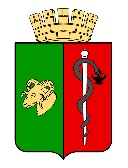 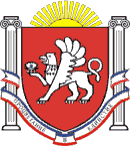 ЕВПАТОРИЙСКИЙ ГОРОДСКОЙ СОВЕТРЕСПУБЛИКИ КРЫМР Е Ш Е Н И ЕII созывСессия № 6517.02.2023г.                                        г. Евпатория                                                      2-65/1О внесении изменений в Устав муниципального образования городской округ Евпатория Республики Крым            В соответствии со ст. ст. 35, 44 Федерального закона Российской Федерации                               от 06.10.2003 №131-ФЗ «Об общих принципах организации местного самоуправления в Российской Федерации», Федеральным законом от 08.07.2005 № 97-ФЗ «О государственной регистрации уставов муниципальных образований», ст. ст. 20, 27 Закона Республики Крым от 21.08.2014 №54-ЗРК  «Об  основах местного самоуправления в Республике Крым», с целью приведения положений Устава муниципального образования городской округ Евпатория Республики Крым в соответствие с Федеральным законом от 21.12.1994 № 68-ФЗ «О защите населения и территорий от чрезвычайных ситуаций природного и техногенного характера», Федеральным законом от 21.12.2021 № 414-ФЗ «Об общих принципах организации публичной власти в субъектах Российской Федерации, с учетом нормотворческой инициативы прокурора города Евпатории            Шкаева С.В., -городской совет РЕШИЛ:1. Внести изменения в Устав муниципального образования городской округ Евпатория Республики Крым, принятый решением Евпаторийского городского совета Республики Крым I созыва от 07.11.2014 № 1-4/14 «О принятии Устава муниципального образования городской округ Евпатория Республики Крым». Прилагается. 2. Председателю Евпаторийского городского совета:- в течение 15 дней со дня принятия направить изменения в Устав муниципального образования городской округ Евпатория Республики Крым на государственную регистрацию в Управление Министерства юстиции России по Республике Крым. - после проведения государственной регистрации опубликовать (обнародовать) настоящее решение в газете муниципального образования городской округ Евпатория Республики Крым «Евпаторийская здравница» и разместить на официальном сайте Правительства Республики Крым – http://rk.gov.ru в разделе: муниципальные образования, подраздел – Евпатория, Устав муниципального образования городской округ Евпатория Республики Крым,  а также на официальном сайте муниципального образования городской округ Евпатория Республики Крым – http://my-evp.ru  в разделе: Устав в информационно-телекоммуникационной сети общего пользования.- в течение 10 дней со дня официального опубликования (обнародования) данного решения  направить в регистрирующий орган сведения об источнике и о дате официального опубликования (обнародования) для включения указанных сведений в государственный реестр уставов муниципальных образований субъекта Российской Федерации.3.Настоящее решение вступает в силу со дня обнародования на официальном портале Правительства Республики Крым – http://rk.gov.ru в разделе: муниципальные образования, подраздел – Евпатория, а также на официальном сайте муниципального образования городской округ Евпатория Республики Крым – my-evp.ru  в разделе Документы, подраздел – Документы  городского совета в информационно-телекоммуникационной сети общего пользования.4. Контроль за исполнением настоящего решения возложить на комитет Евпаторийского городского совета по вопросам местного самоуправления, нормотворческой деятельности и регламента. Председатель Евпаторийского городского совета 			                                    Э.М. Леонова Приложение № 1 к решению                                                                                            Евпаторийского городского совета                                                                                            Республики Крым от 17.02.2023 № 2-65/1Изменения в Устав муниципального образованиягородской округ Евпатория Республики Крым     1.1.Пункт 3 и 4 части 1 статьи 48 Устава после слов «Российской Федерации» дополнить словами «,Федеральным законом от 21.12.2021 № 414-ФЗ «Об общих принципах организации публичной власти в субъектах Российской Федерации.»;Часть 3 статьи 48 Устава дополнить пунктом 6 следующего содержания:     «6) систематическое недостижение показателей для оценки эффективности деятельности органов местного самоуправления в порядке, установленном Федеральным законом «Об общих принципах организации местного самоуправления.»;       1.3. Статью 48 Устава дополнить частью 2.1. следующего содержания:         «Глава Республики Крым вправе:      - отрешить от должности главу муниципального образования в случае, если в течение месяца со дня вынесения Главой Республики Крым предупреждения, объявления выговора главе муниципального образования  за неисполнение или ненадлежащее исполнение обязанностей по обеспечению осуществления органами местного самоуправления отдельных государственных полномочий, переданных органам местного самоуправления федеральными законами и (или) законами Республики Крым  главой муниципального образования не были приняты в пределах своих полномочий меры по устранению причин, послуживших основанием для вынесения ему предупреждения, объявления выговора.     - обратиться в Евпаторийский городской совет с инициативой об удалении главы муниципального образования в отставку, в  том числе в случае систематического недостижения показателей для оценки эффективности деятельности органов местного самоуправления в порядке, установленном федеральным законом об общих принципах организации местного самоуправления.»;       1.4.Пункты 59, 60 и 61 статьи 51 Устава изложить в следующей редакции:       «59) принятие решения об отнесении возникших чрезвычайных ситуаций к чрезвычайным ситуациям муниципального характера, организация и осуществление проведение эвакуационных мероприятий при угрозе возникновении чрезвычайных ситуаций»;      «60) установление при ликвидации чрезвычайных ситуаций федерального, межрегионального, регионального, межмуниципального и муниципального характера факты проживания граждан Российской Федерации, иностранных граждан и лиц без гражданства в жилых помещениях, находящихся в зоне чрезвычайной ситуации, нарушения условий их жизнедеятельности и утраты ими имущества в результате чрезвычайной ситуации»;      «61) иные исполнительно-распорядительные полномочия в соответствии с Федеральным законом Российской Федерации от 06.10.2003г. №131-ФЗ «Об общих принципах организации местного самоуправления в Российской Федерации», актами Евпаторийского городского совета»;1.5. Пункт 4 части 11 статьи 54 Устава после слов «Российской Федерации» дополнить словами «,Федеральным законом от 21.12.2021 № 414-ФЗ «Об общих принципах организации публичной власти в субъектах Российской Федерации.»;1.6. Статью 54 дополнить частью 12.2. следующего содержания:«12.2.) «Глава Республики Крым вправе:- вынести предупреждение, объявить выговор главе местной администрации за неисполнение или ненадлежащее исполнение обязанностей по обеспечению осуществления органами местного самоуправления отдельных государственных полномочий, переданных органам местного самоуправления федеральными законами и (или) законами Республики Крым;     -  отрешить от должности главу администрации в случае, если в течение месяца со дня вынесения Главой Республики Крым предупреждения, объявления выговора главе местной администрации за неисполнение или ненадлежащее исполнение обязанностей по обеспечению осуществления органами местного самоуправления отдельных государственных полномочий, переданных органам местного самоуправления федеральными законами и (или) законами Республики Крым главой местной администрации не были приняты в пределах своих полномочий меры по устранению причин, послуживших основанием для вынесения ему предупреждения, объявления выговора.».